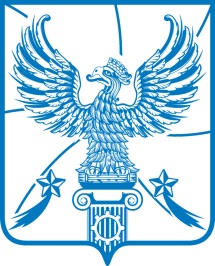 АДМИНИСТРАЦИЯМУНИЦИПАЛЬНОГО ОБРАЗОВАНИЯГОРОДСКОЙ ОКРУГ ЛЮБЕРЦЫ
МОСКОВСКОЙ ОБЛАСТИПОСТАНОВЛЕНИЕ24.01.2018                                                                                                                № 123-ПА                г. ЛюберцыО внесении изменений в муниципальную программу
 «Снижение административных барьеров, повышение качества и доступности предоставления государственных и муниципальных услуг, в том числе на базе многофункционального центра предоставления государственных и муниципальных услуг городского округа Люберцы Московской области»на 2018-2022 годыВ соответствии  с  Бюджетным кодексом Российской Федерации, Федеральным законом от 06.10.2003 № 131-ФЗ «Об общих принципах организации местного самоуправления в Российской Федерации», Федеральным законом от 27.07.2010 № 210-ФЗ «Об организации предоставления государственных и муниципальных услуг», Указом Президента Российской Федерации от 07.05.2012 
№ 601 «Об основных направлениях совершенствования системы государственного управления», Постановлением Правительства Российской  Федерации от 27.09.2011 № 797 «О взаимодействии между многофункциональными центрами предоставления государственных и муниципальных услуг и федеральными органами исполнительной власти, органами государственных внебюджетных фондов, органами государственной власти субъектов Российской Федерации, органами местного самоуправления», Постановлением Правительства Российской Федерации от 22.12.2012   № 1376 «Об   утверждении   правил   организации   деятельности многофункциональных  центров   предоставления государственных и муниципальных услуг»,     Постановлением    Правительства    Московской  области   от  19.12.2017  № 1073/46 «О внесении изменений в    государственную    программу   Московской    области «Цифровое Подмосковье» на 2018-2022», Уставом городского округа Люберцы Московской области, Постановлением   администрации    городского  округа Люберцы    от 21.12.2017   № 2911–ПА   «Об    утверждении    порядка    принятия решений   о   разработке    муниципальных   программ   городского      округа   Люберцы,    их         формирования       и       реализации»,       Распоряжением     Главы  городского округа Люберцы от 21.06.2017 № 1–РГ «О наделении полномочиями Первого заместителя Главы администрации», постановляю: 1. Внести изменения в муниципальную программу «Снижение административных барьеров, повышение качества и доступности предоставления государственных и муниципальных услуг, в том числе на базе многофункционального центра предоставления государственных и муниципальных услуг городского округа Люберцы Московской области» на 2018-2022 годы, утвержденную Постановлением администрации городского округа Люберцы от 25.12.2017 № 2962-ПА, утвердив ее в новой редакции (прилагается).2. Опубликовать настоящее Постановление в средствах массовой информации и разместить на официальном сайте администрации городского округа Люберцы в сети «Интернет».3. Контроль за исполнением настоящего Постановления возложить на заместителя Главы администрации Езерского В.В.УТВЕРЖДЕНАПостановлением администрациигородского округа Люберцыот 24.01.2018  №123-ПАМуниципальная программа «Снижение административных барьеров, повышение качества и доступности предоставления государственных 
и муниципальных услуг, в том числе на базе многофункционального центра предоставления государственных 
и муниципальных услуг городского округа Люберцы Московской области» 
1. Паспорт Программы «Снижение административных барьеров, повышение качества и доступности предоставления государственных и муниципальных услуг, в том числе на базе многофункционального центра предоставления государственных и муниципальных услуг городского округа Люберцы Московской области» 
2. Общая характеристика сферы реализации муниципальной программы.Основными проблемами существующей системы предоставления государственных и муниципальных услуг как в целом на территории Российской Федерации, так и на территории городского округа Люберцы Московской области, являются:- отсутствие информации о государственных и муниципальных услугах, административных процедурах и порядке их исполнения;- сложность заполнения официальных бланков, форм документов;- отсутствие возможности получить консультацию или справочную информацию в исполнительном органе государственной власти Московской области или органе местного самоуправления муниципального образования городской округ Люберцы Московской области, предоставляющем государственную или муниципальную услугу;- недостаточно эффективная организация деятельности по приему и обслуживанию заявителей;- навязывание платных услуг посреднических организаций.Решением вышеуказанных проблем является организация предоставления государственных и муниципальных услуг по принципу «одного окна», предусматривающая возможность однократного обращения заявителя за получением государственной или муниципальной услуги, возможность получения заявителем полного комплекса государственных, муниципальных и сопутствующих услуг в одном месте –«одном окне», как правило, в многофункциональном центре (далее МФЦ) предоставления государственных и муниципальных услуг.Создание в рамках Программы системы мониторинга доступности и качества предоставления государственных и муниципальных услуг позволит определять уровень доступности услуг для населения, степень удовлетворенности граждан качеством услуг, а также осуществлять оценку эффективности деятельности органов государственной власти и органов местного самоуправления по предоставлению услуг (выполнению функций), в том числе на базе МФЦ.Проведение мониторинга предоставления государственных и муниципальных услуг населению позволит дать оценку эффективности деятельности МФЦ, выявить как положительные, так и отрицательные результаты. Для проведения мониторинга планируется использовать данные, полученные непосредственно в МФЦ:1) отчетов, сформированных по итогам работы МФЦ за текущий год;2) социологических опросов, проводимых непосредственно в МФЦ.3. Прогноз развития сферы предоставления государственных и муниципальных услуг на территории муниципального образования городского округа Люберцы Московской области.      Реализация Программы должна в значительной степени упростить процедуру оформления документов, сократить сроки их подготовки за счет организации межведомственного взаимодействия между сторонами, участвующими в процессе подготовки документов, что повысит качество предоставляемых государственных и муниципальных услуг.4. Обобщенная характеристика основных мероприятий программы.Целью муниципальной программы является снижение административных барьеров, повышение доступности и качества предоставления государственных и муниципальных услуг, в том числе по принципу «одного окна».Основными мероприятиями Программы являются: реализация общесистемных мер по повышению качества и доступности государственных и муниципальных услуг в Московской области (далее - реализация общесистемных мер);обеспечение деятельности МФЦ;совершенствование системы предоставления государственных и муниципальных услуг по принципу одного окна в многофункциональных центрах предоставления государственных и муниципальных услуг;решение вопросов, содержащихся в сообщениях жителей городского округа, поступивших с интернет-портала «Добродел».5. Планируемые результаты в сфере реализации муниципальной программы.Достижение целей и результатов муниципальной программы приведены в приложении №2 к муниципальной программе.6. Состав, форма и сроки представления отчетности о ходе реализации мероприятий программы.Заказчик готовит ежеквартальный и годовой финансовый отчет о реализации муниципальной программы и представляет его в управление экономики городского округа Люберцы для оценки эффективности реализации муниципальной программы.Приложение № 1к муниципальной программе «Снижение административных барьеров, повышение качества и доступности предоставления государственных и муниципальных услуг, в том числе на базе многофункционального центра предоставления государственных и муниципальных услуг городского округа Люберцы Московской области»Перечень мероприятий Программы «Снижение административных барьеров, повышение качества и доступности предоставления государственных 
и муниципальных услуг, в том числе на базе многофункционального центра предоставления государственных 
и муниципальных услуг городского округа Люберцы Московской области» 
Приложение № 2к муниципальной программе «Снижение административных барьеров, повышение качества и доступности предоставления государственных и муниципальных услуг, в том числе на базе многофункционального центра предоставления государственных и муниципальных услуг городского округа Люберцы Московской области» Планируемые результаты реализации Программы «Снижение административных барьеров, повышение качества и доступности предоставления государственных 
и муниципальных услуг, в том числе на базе многофункционального центра предоставления государственных 
и муниципальных услуг городского округа Люберцы Московской области» 
Приложение № 3к муниципальной программе «Снижение административных барьеров, повышение качества и доступности предоставления государственных и муниципальных услуг, в том числе на базе многофункционального центра предоставления государственных и муниципальных услуг городского округа Люберцы Московской области» Методика расчета значений показателей эффективности реализации Программы «Снижение административных барьеров, повышение качества и доступности предоставления государственных и муниципальных услуг, в том числе на базе многофункционального центра предоставления государственных и муниципальных услуг городского округа Люберцы Московской области» Первый заместитель Главы администрацииИ.Г. НазарьеваНаименование муниципальной программыНаименование муниципальной программыСнижение административных барьеров, повышение качества и доступности предоставления государственных и муниципальных услуг, в том числе на базе многофункционального центра предоставления государственных и муниципальных услуг городского округа Люберцы Московской областиСнижение административных барьеров, повышение качества и доступности предоставления государственных и муниципальных услуг, в том числе на базе многофункционального центра предоставления государственных и муниципальных услуг городского округа Люберцы Московской областиСнижение административных барьеров, повышение качества и доступности предоставления государственных и муниципальных услуг, в том числе на базе многофункционального центра предоставления государственных и муниципальных услуг городского округа Люберцы Московской областиСнижение административных барьеров, повышение качества и доступности предоставления государственных и муниципальных услуг, в том числе на базе многофункционального центра предоставления государственных и муниципальных услуг городского округа Люберцы Московской областиСнижение административных барьеров, повышение качества и доступности предоставления государственных и муниципальных услуг, в том числе на базе многофункционального центра предоставления государственных и муниципальных услуг городского округа Люберцы Московской областиСнижение административных барьеров, повышение качества и доступности предоставления государственных и муниципальных услуг, в том числе на базе многофункционального центра предоставления государственных и муниципальных услуг городского округа Люберцы Московской областиСнижение административных барьеров, повышение качества и доступности предоставления государственных и муниципальных услуг, в том числе на базе многофункционального центра предоставления государственных и муниципальных услуг городского округа Люберцы Московской областиСнижение административных барьеров, повышение качества и доступности предоставления государственных и муниципальных услуг, в том числе на базе многофункционального центра предоставления государственных и муниципальных услуг городского округа Люберцы Московской областиЦели муниципальной программыЦели муниципальной программы Снижение административных барьеров, повышение доступности и качества предоставления государственных и муниципальных услуг, в том числе по принципу «одного окна». Снижение административных барьеров, повышение доступности и качества предоставления государственных и муниципальных услуг, в том числе по принципу «одного окна». Снижение административных барьеров, повышение доступности и качества предоставления государственных и муниципальных услуг, в том числе по принципу «одного окна». Снижение административных барьеров, повышение доступности и качества предоставления государственных и муниципальных услуг, в том числе по принципу «одного окна». Снижение административных барьеров, повышение доступности и качества предоставления государственных и муниципальных услуг, в том числе по принципу «одного окна». Снижение административных барьеров, повышение доступности и качества предоставления государственных и муниципальных услуг, в том числе по принципу «одного окна». Снижение административных барьеров, повышение доступности и качества предоставления государственных и муниципальных услуг, в том числе по принципу «одного окна». Снижение административных барьеров, повышение доступности и качества предоставления государственных и муниципальных услуг, в том числе по принципу «одного окна».Задача программыЗадача программыУвеличение доли обращений в МФЦ за получением государственных услуг исполнительных органов государственной власти и муниципальных услуг органов местного самоуправления Московской области в общем количестве обращений за получением государственных и муниципальных услугУвеличение доли обращений в МФЦ за получением государственных услуг исполнительных органов государственной власти и муниципальных услуг органов местного самоуправления Московской области в общем количестве обращений за получением государственных и муниципальных услугУвеличение доли обращений в МФЦ за получением государственных услуг исполнительных органов государственной власти и муниципальных услуг органов местного самоуправления Московской области в общем количестве обращений за получением государственных и муниципальных услугУвеличение доли обращений в МФЦ за получением государственных услуг исполнительных органов государственной власти и муниципальных услуг органов местного самоуправления Московской области в общем количестве обращений за получением государственных и муниципальных услугУвеличение доли обращений в МФЦ за получением государственных услуг исполнительных органов государственной власти и муниципальных услуг органов местного самоуправления Московской области в общем количестве обращений за получением государственных и муниципальных услугУвеличение доли обращений в МФЦ за получением государственных услуг исполнительных органов государственной власти и муниципальных услуг органов местного самоуправления Московской области в общем количестве обращений за получением государственных и муниципальных услугУвеличение доли обращений в МФЦ за получением государственных услуг исполнительных органов государственной власти и муниципальных услуг органов местного самоуправления Московской области в общем количестве обращений за получением государственных и муниципальных услугУвеличение доли обращений в МФЦ за получением государственных услуг исполнительных органов государственной власти и муниципальных услуг органов местного самоуправления Московской области в общем количестве обращений за получением государственных и муниципальных услугМуниципальный заказчик программы Муниципальный заказчик программы Управление делами администрации городского округа Люберцы Московской областиУправление делами администрации городского округа Люберцы Московской областиУправление делами администрации городского округа Люберцы Московской областиУправление делами администрации городского округа Люберцы Московской областиУправление делами администрации городского округа Люберцы Московской областиУправление делами администрации городского округа Люберцы Московской областиУправление делами администрации городского округа Люберцы Московской областиУправление делами администрации городского округа Люберцы Московской областиКоординатор муниципальной программыКоординатор муниципальной программы Езерский В. В. - заместитель Главы администрации городского округа Люберцы Московской области Езерский В. В. - заместитель Главы администрации городского округа Люберцы Московской области Езерский В. В. - заместитель Главы администрации городского округа Люберцы Московской области Езерский В. В. - заместитель Главы администрации городского округа Люберцы Московской области Езерский В. В. - заместитель Главы администрации городского округа Люберцы Московской области Езерский В. В. - заместитель Главы администрации городского округа Люберцы Московской области Езерский В. В. - заместитель Главы администрации городского округа Люберцы Московской области Езерский В. В. - заместитель Главы администрации городского округа Люберцы Московской областиСроки реализации муниципальной программыСроки реализации муниципальной программы2018 - 20222018 - 20222018 - 20222018 - 20222018 - 20222018 - 20222018 - 20222018 - 2022Источники финансирования программы по годам реализации и главным распорядителям бюджетных средств,в том числе по годамНаименование программыГлавный распорядитель бюджетных средствИсточник финансированияРасходы (тыс. рублей)Расходы (тыс. рублей)Расходы (тыс. рублей)Расходы (тыс. рублей)Расходы (тыс. рублей)Расходы (тыс. рублей)Источники финансирования программы по годам реализации и главным распорядителям бюджетных средств,в том числе по годамНаименование программыГлавный распорядитель бюджетных средствИсточник финансирования2018 год2019 год2020 год2021 год2022 годИтогоИсточники финансирования программы по годам реализации и главным распорядителям бюджетных средств,в том числе по годамПрограмма 1городской округ Люберцы Московской областиВсего:в том числе:200 215,09197 597,00197 597,00193 597,00193 597,00982 603,09Источники финансирования программы по годам реализации и главным распорядителям бюджетных средств,в том числе по годамПрограмма 1городской округ Люберцы Московской областиСредства бюджета городского округа Люберцы Московской области188 962,09197 597,00197 597,00193 597,00193 597,00971 350,09Средства бюджета Московской области11 253,000,000,000,000,0011 253,00Основные результаты реализации программыОсновные результаты реализации программыОсновные результаты реализации программыОсновные результаты реализации программыОсновные результаты реализации программы2018 год2019 год2020 год2021 год2022 годДоля граждан, имеющих доступ к получению государственных и муниципальных услуг по принципу «одного окна» по месту пребывания, в том числе в МФЦДоля граждан, имеющих доступ к получению государственных и муниципальных услуг по принципу «одного окна» по месту пребывания, в том числе в МФЦДоля граждан, имеющих доступ к получению государственных и муниципальных услуг по принципу «одного окна» по месту пребывания, в том числе в МФЦДоля граждан, имеющих доступ к получению государственных и муниципальных услуг по принципу «одного окна» по месту пребывания, в том числе в МФЦДоля граждан, имеющих доступ к получению государственных и муниципальных услуг по принципу «одного окна» по месту пребывания, в том числе в МФЦ100 %100 %100 %100 %100 %Уровень удовлетворенности граждан качеством предоставления государственных и муниципальных услугУровень удовлетворенности граждан качеством предоставления государственных и муниципальных услугУровень удовлетворенности граждан качеством предоставления государственных и муниципальных услугУровень удовлетворенности граждан качеством предоставления государственных и муниципальных услугУровень удовлетворенности граждан качеством предоставления государственных и муниципальных услуг94,2 %94,4 %94,6 %94,8 %95 %Среднее число обращений представителей бизнес - сообщества в ОМСУ муниципального образования Московской области, МФЦ для получения одной муниципальной (государственной) услуги, связанной со сферой предпринимательской деятельностиСреднее число обращений представителей бизнес - сообщества в ОМСУ муниципального образования Московской области, МФЦ для получения одной муниципальной (государственной) услуги, связанной со сферой предпринимательской деятельностиСреднее число обращений представителей бизнес - сообщества в ОМСУ муниципального образования Московской области, МФЦ для получения одной муниципальной (государственной) услуги, связанной со сферой предпринимательской деятельностиСреднее число обращений представителей бизнес - сообщества в ОМСУ муниципального образования Московской области, МФЦ для получения одной муниципальной (государственной) услуги, связанной со сферой предпринимательской деятельностиСреднее число обращений представителей бизнес - сообщества в ОМСУ муниципального образования Московской области, МФЦ для получения одной муниципальной (государственной) услуги, связанной со сферой предпринимательской деятельности1,5 ед.1,5 ед.1,5 ед.1,5 ед.1,5 ед.Среднее время ожидания в очереди для получения государственных (муниципальных) услугСреднее время ожидания в очереди для получения государственных (муниципальных) услугСреднее время ожидания в очереди для получения государственных (муниципальных) услугСреднее время ожидания в очереди для получения государственных (муниципальных) услугСреднее время ожидания в очереди для получения государственных (муниципальных) услуг12,5 минут12 минут11,5 минут11 минут10,5 минутДоля жалоб, поступивших на портал «Добродел», ответ по которым отмечен как неудовлетворительныйДоля жалоб, поступивших на портал «Добродел», ответ по которым отмечен как неудовлетворительныйДоля жалоб, поступивших на портал «Добродел», ответ по которым отмечен как неудовлетворительныйДоля жалоб, поступивших на портал «Добродел», ответ по которым отмечен как неудовлетворительныйДоля жалоб, поступивших на портал «Добродел», ответ по которым отмечен как неудовлетворительный55 %5 %5 %5 %5 %5 %Доля жалоб, поступивших на портал «Добродел», по которым нарушен срок подготовки ответаДоля жалоб, поступивших на портал «Добродел», по которым нарушен срок подготовки ответаДоля жалоб, поступивших на портал «Добродел», по которым нарушен срок подготовки ответаДоля жалоб, поступивших на портал «Добродел», по которым нарушен срок подготовки ответаДоля жалоб, поступивших на портал «Добродел», по которым нарушен срок подготовки ответа0 %0 %0 %0 %0 %№ п/пМероприятия по реализации программыСрок исполне-ния мероприятия (годы)Источники финансированияОбъем финанси-рования меропри-ятия в 2017 году (тыс.руб.)Всего (тыс.руб.)Всего (тыс.руб.)Объем финансирования по годам (тыс. руб.)Объем финансирования по годам (тыс. руб.)Объем финансирования по годам (тыс. руб.)Объем финансирования по годам (тыс. руб.)Объем финансирования по годам (тыс. руб.)Ответственный за выполнение мероприятия программыРезультаты выполнения мероприятий программы№ п/пМероприятия по реализации программыСрок исполне-ния мероприятия (годы)Источники финансированияОбъем финанси-рования меропри-ятия в 2017 году (тыс.руб.)Всего (тыс.руб.)Всего (тыс.руб.)2018 год2019 год2020 год2021 год2022 годОтветственный за выполнение мероприятия программыРезультаты выполнения мероприятий программы1234566789101112131.Основное мероприятие 1.  
Реализация общесистемных мер по повышению качества и доступности государственных и муниципальных услуг на территории муниципального образования2018-2022Итого0,000,000,000,000,000,000,000,00Управление делами администрации городского округа ЛюберцыОбеспечение доли граждан, имеющих доступ к получению государственных и муниципальных услуг по принципу «одного окна» по месту пребывания, в том числе в МФЦ  на уровне 100 процентов1.Основное мероприятие 1.  
Реализация общесистемных мер по повышению качества и доступности государственных и муниципальных услуг на территории муниципального образования2018-2022Средства бюджета городского округа Люберцы0,000,000,000,000,000,000,000,00Управление делами администрации городского округа ЛюберцыОбеспечение доли граждан, имеющих доступ к получению государственных и муниципальных услуг по принципу «одного окна» по месту пребывания, в том числе в МФЦ  на уровне 100 процентов1.Основное мероприятие 1.  
Реализация общесистемных мер по повышению качества и доступности государственных и муниципальных услуг на территории муниципального образования2018-2022Средства бюджета Московской области0,000,000,000,000,000,000,000,00Управление делами администрации городского округа ЛюберцыОбеспечение доли граждан, имеющих доступ к получению государственных и муниципальных услуг по принципу «одного окна» по месту пребывания, в том числе в МФЦ  на уровне 100 процентов1.1.Оптимизация предоставления государственных и муниципальных услуг, в том числе обеспечение их предоставления по экстерриториальному принципу, по жизненным ситуациям2018-2022Итого0,000,000,000,000,000,000,000,00Управление делами администрации городского округа ЛюберцыОбеспечение среднего числа обращений представителей бизнес - сообщества в ОМСУ муниципального образования Московской области, МФЦ для получения одной муниципальной (государственной) услуги, связанной со сферой предпринимательской деятельности на уровне 1,5 единиц1.1.Оптимизация предоставления государственных и муниципальных услуг, в том числе обеспечение их предоставления по экстерриториальному принципу, по жизненным ситуациям2018-2022Средства бюджета городского округа Люберцы0,000,000,000,000,000,000,000,00Управление делами администрации городского округа ЛюберцыОбеспечение среднего числа обращений представителей бизнес - сообщества в ОМСУ муниципального образования Московской области, МФЦ для получения одной муниципальной (государственной) услуги, связанной со сферой предпринимательской деятельности на уровне 1,5 единиц1.1.Оптимизация предоставления государственных и муниципальных услуг, в том числе обеспечение их предоставления по экстерриториальному принципу, по жизненным ситуациям2018-2022Средства бюджета Московской области0,000,000,000,000,000,000,000,00Управление делами администрации городского округа ЛюберцыОбеспечение среднего числа обращений представителей бизнес - сообщества в ОМСУ муниципального образования Московской области, МФЦ для получения одной муниципальной (государственной) услуги, связанной со сферой предпринимательской деятельности на уровне 1,5 единиц1.2Оперативный мониторинг качества и доступности предоставления государственных и муниципальных услуг, в том числе по принципу «одного окна» 2018-2022Итого0,000,000,000,000,000,000,000,00Управление делами администрации городского округа ЛюберцыУменьшение среднего времени ожидания в очереди для получения государственных (муниципальных) услуг до 10,5 минут к 2022 годуОбеспечение доли граждан, имеющих доступ к получению государственных и муниципальных услуг по принципу «одного окна» по месту пребывания, в том числе в МФЦ  на уровне 100 процентов1.2Оперативный мониторинг качества и доступности предоставления государственных и муниципальных услуг, в том числе по принципу «одного окна» 2018-2022Средства бюджета городского округа Люберцы0,000,000,000,000,000,000,000,00Управление делами администрации городского округа ЛюберцыУменьшение среднего времени ожидания в очереди для получения государственных (муниципальных) услуг до 10,5 минут к 2022 годуОбеспечение доли граждан, имеющих доступ к получению государственных и муниципальных услуг по принципу «одного окна» по месту пребывания, в том числе в МФЦ  на уровне 100 процентов1.2Оперативный мониторинг качества и доступности предоставления государственных и муниципальных услуг, в том числе по принципу «одного окна» 2018-2022Средства бюджета Московской области0,000,000,000,000,000,000,000,00Управление делами администрации городского округа ЛюберцыУменьшение среднего времени ожидания в очереди для получения государственных (муниципальных) услуг до 10,5 минут к 2022 годуОбеспечение доли граждан, имеющих доступ к получению государственных и муниципальных услуг по принципу «одного окна» по месту пребывания, в том числе в МФЦ  на уровне 100 процентов2.Основное мероприятие 2. Обеспечение деятельности МФЦ2018-2022Итого0,00981 003,09981 003,09198 615,09197 597,00197 597,00193 597,00193 597,00Управление делами администрации городского округа ЛюберцыУменьшение среднего времени ожидания в очереди для получения государственных (муниципальных) услуг до 10,5 минут к 2022 году Увеличение уровня удовлетворенности граждан качеством предоставления государственных и муниципальных услуг к 2022 году до 95 процентов2.Основное мероприятие 2. Обеспечение деятельности МФЦ2018-2022Средства бюджета городского округа Люберцы0,00970 868,09970 868,09188 480,09197 597,00197 597,00193 597,00193 597,00Управление делами администрации городского округа ЛюберцыУменьшение среднего времени ожидания в очереди для получения государственных (муниципальных) услуг до 10,5 минут к 2022 году Увеличение уровня удовлетворенности граждан качеством предоставления государственных и муниципальных услуг к 2022 году до 95 процентов2.Основное мероприятие 2. Обеспечение деятельности МФЦ2018-2022Средства бюджета Московской области0,0010135,0010135,0010135,000,000,000,000,00Управление делами администрации городского округа ЛюберцыУменьшение среднего времени ожидания в очереди для получения государственных (муниципальных) услуг до 10,5 минут к 2022 году Увеличение уровня удовлетворенности граждан качеством предоставления государственных и муниципальных услуг к 2022 году до 95 процентов2.1.Оплата труда и начисления на выплаты по оплате труда2018-2022Итого0,00848 751,67848 751,67163 221,47171 382,55171 382,55171 382,55171 382,55Управление делами администрации городского округа ЛюберцыУменьшение среднего времени ожидания в очереди для получения государственных (муниципальных) услуг до 10,5 минут к 2022 году Увеличение уровня удовлетворенности граждан качеством предоставления государственных и муниципальных услуг к 2022 году до 95 процентов2.1.Оплата труда и начисления на выплаты по оплате труда2018-2022Средства бюджета городского округа Люберцы0,00848 751,67848 751,67163 221,47171 382,55171 382,55171 382,55171 382,55Управление делами администрации городского округа ЛюберцыУменьшение среднего времени ожидания в очереди для получения государственных (муниципальных) услуг до 10,5 минут к 2022 году Увеличение уровня удовлетворенности граждан качеством предоставления государственных и муниципальных услуг к 2022 году до 95 процентов2.1.Оплата труда и начисления на выплаты по оплате труда2018-2022Средства бюджета Московской области0,000,000,000,000,000,000,000,00Управление делами администрации городского округа ЛюберцыУменьшение среднего времени ожидания в очереди для получения государственных (муниципальных) услуг до 10,5 минут к 2022 году Увеличение уровня удовлетворенности граждан качеством предоставления государственных и муниципальных услуг к 2022 году до 95 процентов2.2.Материально-техническое обеспечение МФЦ2018-2022Итого0,00110 014,42110 014,4221 156,6222 214,4522 214,4522 214,4522 214,45Управление делами администрации городского округа ЛюберцыОбеспечение доли граждан, имеющих доступ к получению государственных и муниципальных услуг по принципу «одного окна» по месту пребывания, в том числе в МФЦ  на уровне 100 процентов2.2.Материально-техническое обеспечение МФЦ2018-2022Средства бюджета городского округа Люберцы0,00110 014,42110 014,4221 156,6222 214,4522 214,4522 214,4522 214,45Управление делами администрации городского округа ЛюберцыОбеспечение доли граждан, имеющих доступ к получению государственных и муниципальных услуг по принципу «одного окна» по месту пребывания, в том числе в МФЦ  на уровне 100 процентов2.2.Материально-техническое обеспечение МФЦ2018-2022Средства бюджета Московской области0,000,000,000,000,000,000,000,00Управление делами администрации городского округа ЛюберцыОбеспечение доли граждан, имеющих доступ к получению государственных и муниципальных услуг по принципу «одного окна» по месту пребывания, в том числе в МФЦ  на уровне 100 процентов2.3.Оснащение отделов предметами мебели в едином фирменном стиле2018-20220,001 400,001 400,001 400,001 400,001 400,000,000,00Управление делами администрации городского округа ЛюберцыУменьшение среднего времени ожидания в очереди для получения государственных (муниципальных) услуг до 10,5 минут к 2022 году Увеличение уровня удовлетворенности граждан качеством предоставления государственных и муниципальных услуг к 2022 году до 95 процентов2.3.Оснащение отделов предметами мебели в едином фирменном стиле2018-2022Средства бюджета городского округа Люберцы0,001 400,001 400,001 400,001 400,001 400,000,000,00Управление делами администрации городского округа ЛюберцыУменьшение среднего времени ожидания в очереди для получения государственных (муниципальных) услуг до 10,5 минут к 2022 году Увеличение уровня удовлетворенности граждан качеством предоставления государственных и муниципальных услуг к 2022 году до 95 процентов2.3.Оснащение отделов предметами мебели в едином фирменном стиле2018-2022Средства бюджета Московской области0,000,000,000,000,000,000,000,00Управление делами администрации городского округа ЛюберцыУменьшение среднего времени ожидания в очереди для получения государственных (муниципальных) услуг до 10,5 минут к 2022 году Увеличение уровня удовлетворенности граждан качеством предоставления государственных и муниципальных услуг к 2022 году до 95 процентов2.4Создание условий для обеспечения  инвалидам беспрепятственного и комфортного обслуживания в МФЦ2018-2022Итого0,00800,00800,00800,00800,00800,000,000,002.4Создание условий для обеспечения  инвалидам беспрепятственного и комфортного обслуживания в МФЦ2018-2022Средства бюджета городского округа Люберцы0,00800,00800,00800,00800,00800,000,000,00Управление делами администрации городского округа ЛюберцыОбеспечение доли граждан, имеющих доступ к получению государственных и муниципальных услуг по принципу «одного окна» по месту пребывания, в том числе в МФЦ  на уровне 100 процентов.2.4Создание условий для обеспечения  инвалидам беспрепятственного и комфортного обслуживания в МФЦ2018-2022Средства бюджета Московской области0,000,000,000,000,000,000,000,00Управление делами администрации городского округа ЛюберцыОбеспечение доли граждан, имеющих доступ к получению государственных и муниципальных услуг по принципу «одного окна» по месту пребывания, в том числе в МФЦ  на уровне 100 процентов.2.5Закупка компьютерного оборудования, оборудования для  электронной очереди2018-2022Итого0,001 800,001 800,001 800,001 800,001 800,000,000,00Управление делами администрации городского округа ЛюберцыУменьшение среднего времени ожидания в очереди для получения государственных (муниципальных) услуг до 10,5 минут к 2022 году Увеличение уровня удовлетворенности граждан качеством предоставления государственных и муниципальных услуг к 2022 году до 95 процентов2.5Закупка компьютерного оборудования, оборудования для  электронной очереди2018-2022Средства бюджета городского округа Люберцы0,001 800,001 800,001 800,001 800,001 800,000,000,00Управление делами администрации городского округа ЛюберцыУменьшение среднего времени ожидания в очереди для получения государственных (муниципальных) услуг до 10,5 минут к 2022 году Увеличение уровня удовлетворенности граждан качеством предоставления государственных и муниципальных услуг к 2022 году до 95 процентов2.5Закупка компьютерного оборудования, оборудования для  электронной очереди2018-2022Средства бюджета Московской области0,000,000,000,000,000,000,000,00Управление делами администрации городского округа ЛюберцыУменьшение среднего времени ожидания в очереди для получения государственных (муниципальных) услуг до 10,5 минут к 2022 году Увеличение уровня удовлетворенности граждан качеством предоставления государственных и муниципальных услуг к 2022 году до 95 процентов2.6Организация деятельности многофункционального центра предоставления государственных и муниципальных услуг, действующего на территории городского округа Люберцы Московской области, по приёму и обработке заявлений о включении избирателей, участников референдума в список избирателей, участников референдума по месту нахождения и направлению соответствующей информации в территориальные избирательные комиссии2018-2022Итого0,0010237,0010237,0010237,000,000,000,000,00Управление делами администрации городского округа ЛюберцыПредоставление услуги по приёму и обработке заявлений о включении избирателей, участников референдума в список избирателей, участников референдума по месту нахождения и направлению соответствующей информации в территориальные избирательные комиссии2.6Организация деятельности многофункционального центра предоставления государственных и муниципальных услуг, действующего на территории городского округа Люберцы Московской области, по приёму и обработке заявлений о включении избирателей, участников референдума в список избирателей, участников референдума по месту нахождения и направлению соответствующей информации в территориальные избирательные комиссии2018-2022Средства бюджета городского округа Люберцы0,00102,00102,00102,000,000,000,000,00Управление делами администрации городского округа ЛюберцыПредоставление услуги по приёму и обработке заявлений о включении избирателей, участников референдума в список избирателей, участников референдума по месту нахождения и направлению соответствующей информации в территориальные избирательные комиссии2.6Организация деятельности многофункционального центра предоставления государственных и муниципальных услуг, действующего на территории городского округа Люберцы Московской области, по приёму и обработке заявлений о включении избирателей, участников референдума в список избирателей, участников референдума по месту нахождения и направлению соответствующей информации в территориальные избирательные комиссии2018-2022Средства бюджета Московской области0,0010135,0010135,0010135,000,000,000,000,00Управление делами администрации городского округа ЛюберцыПредоставление услуги по приёму и обработке заявлений о включении избирателей, участников референдума в список избирателей, участников референдума по месту нахождения и направлению соответствующей информации в территориальные избирательные комиссии3.Основное мероприятие 3Совершенствование системы предоставления государственных и муниципальных услуг по принципу одного окна в многофункциональных центрах предоставления государственных и муниципальных услуг2018-2022Итого0,001600,001600,001600,000,000,000,000,00Управление делами администрации городского округа ЛюберцыОбеспечение доли граждан, имеющих доступ к получению государственных и муниципальных услуг по принципу «одного окна» по месту пребывания, в том числе в МФЦ на уровне 100 процентов. Увеличение уровня удовлетворенности граждан качеством предоставления государственных и муниципальных услуг до 95 процента к 2022 году3.Основное мероприятие 3Совершенствование системы предоставления государственных и муниципальных услуг по принципу одного окна в многофункциональных центрах предоставления государственных и муниципальных услуг2018-2022Средства бюджета городского округа Люберцы 0,00482,00482,00482,000,000,000,000,00Управление делами администрации городского округа ЛюберцыОбеспечение доли граждан, имеющих доступ к получению государственных и муниципальных услуг по принципу «одного окна» по месту пребывания, в том числе в МФЦ на уровне 100 процентов. Увеличение уровня удовлетворенности граждан качеством предоставления государственных и муниципальных услуг до 95 процента к 2022 году3.Основное мероприятие 3Совершенствование системы предоставления государственных и муниципальных услуг по принципу одного окна в многофункциональных центрах предоставления государственных и муниципальных услуг2018-2022Средства бюджета Московской области0,001118,001118,001118,000,000,000,000,00Управление делами администрации городского округа ЛюберцыОбеспечение доли граждан, имеющих доступ к получению государственных и муниципальных услуг по принципу «одного окна» по месту пребывания, в том числе в МФЦ на уровне 100 процентов. Увеличение уровня удовлетворенности граждан качеством предоставления государственных и муниципальных услуг до 95 процента к 2022 году3.1Дооснащение материально- техническими средствами – приобретение программно-технических комплексов для оформления паспортов гражданина Российской Федерации, удостоверяющих личность гражданина Российской Федерации за пределами территории Российской Федерации в МФЦ2018-2022Итого0,001600,001600,001600,000,000,000,000,00Управление делами администрации городского округа ЛюберцыОбеспечение доли граждан, имеющих доступ к получению государственных и муниципальных услуг по принципу «одного окна» по месту пребывания, в том числе в МФЦ на уровне 100 процентов. Увеличение уровня удовлетворенности граждан качеством предоставления государственных и муниципальных услуг до 95 процента к 2022 году3.1Дооснащение материально- техническими средствами – приобретение программно-технических комплексов для оформления паспортов гражданина Российской Федерации, удостоверяющих личность гражданина Российской Федерации за пределами территории Российской Федерации в МФЦ2018-2022Средства бюджета городского округа Люберцы 0,00482,00482,00482,000,000,000,000,00Управление делами администрации городского округа ЛюберцыОбеспечение доли граждан, имеющих доступ к получению государственных и муниципальных услуг по принципу «одного окна» по месту пребывания, в том числе в МФЦ на уровне 100 процентов. Увеличение уровня удовлетворенности граждан качеством предоставления государственных и муниципальных услуг до 95 процента к 2022 году3.1Дооснащение материально- техническими средствами – приобретение программно-технических комплексов для оформления паспортов гражданина Российской Федерации, удостоверяющих личность гражданина Российской Федерации за пределами территории Российской Федерации в МФЦ2018-2022Средства бюджета Московской области0,001118,001118,001118,000,000,000,000,00Управление делами администрации городского округа ЛюберцыОбеспечение доли граждан, имеющих доступ к получению государственных и муниципальных услуг по принципу «одного окна» по месту пребывания, в том числе в МФЦ на уровне 100 процентов. Увеличение уровня удовлетворенности граждан качеством предоставления государственных и муниципальных услуг до 95 процента к 2022 году4.Основное мероприятие 4.Решение вопросов содержащихся в сообщениях жителей городского округа, поступивших с интернет-портала  «Добродел»2018-2022Итого0,000,000,000,000,000,000,000,00Управление делами администрации городского округа ЛюберцыУменьшение доли жалоб, поступивших на портал «Добродел», ответ по которым отмечен как неудовлетворительный, и отправлен на повторное рассмотрение, до 5 процентов к 2021 году.4.Основное мероприятие 4.Решение вопросов содержащихся в сообщениях жителей городского округа, поступивших с интернет-портала  «Добродел»2018-2022Средства бюджета городского округа Люберцы 0,000,000,000,000,000,000,000,00Управление делами администрации городского округа ЛюберцыУменьшение доли жалоб, поступивших на портал «Добродел», ответ по которым отмечен как неудовлетворительный, и отправлен на повторное рассмотрение, до 5 процентов к 2021 году.4.Основное мероприятие 4.Решение вопросов содержащихся в сообщениях жителей городского округа, поступивших с интернет-портала  «Добродел»2018-2022Средства бюджета Московской области0,000,000,000,000,000,000,000,00Управление делами администрации городского округа ЛюберцыУменьшение доли жалоб, поступивших на портал «Добродел», ответ по которым отмечен как неудовлетворительный, и отправлен на повторное рассмотрение, до 5 процентов к 2021 году.Итого по программе:Итого по программе:982 603,09200 215,09200 215,09197 597,00197 597,00193 597,00193 597,00Средства бюджета городского округа Люберцы Средства бюджета городского округа Люберцы 971 350,09188 962,09188 962,09197 597,00197 597,00193 597,00193 597,00Средства бюджета Московской областиСредства бюджета Московской области11 253,0011 253,0011 253,000,000,000,000,00№ п/пПоказатель реализации мероприятий программыЕдиница измеренияЗначение базового показателя(на начало реализации подпрог-раммы)2017 г.Планируемое значение показателя по годам реализацииПланируемое значение показателя по годам реализацииПланируемое значение показателя по годам реализацииПланируемое значение показателя по годам реализацииПланируемое значение показателя по годам реализации№ п/пПоказатель реализации мероприятий программыЕдиница измеренияЗначение базового показателя(на начало реализации подпрог-раммы)2017 г.2018 год2019 год2020 год2021 год2022 год1567891011121.Доля граждан, имеющих доступ к получению государственных и муниципальных услуг по принципу «одного окна» по месту пребывания, в том числе в МФЦпроцент1001001001001001002.Уровень удовлетворенности граждан качеством предоставления государственных и муниципальных услугпроцент94,0894,2 94,4 94,6 94,8 95 3.Среднее число обращений представителей бизнес - сообщества в ОМСУ муниципального образования Московской области, МФЦ для получения одной муниципальной (государственной) услуги, связанной со сферой предпринимательской деятельностиединица1,51,51,51,51,51,54.5.Среднее время ожидания в очереди для получения государственных (муниципальных) услугминута1312,5 12 11,5 11 10,5 4.5.Доля жалоб, поступивших на портал «Добродел», ответ по которым отмечен как неудовлетворительныйПроцент10,16555556.Доля жалоб, поступивших на портал «Добродел», по которым нарушен срок подготовки ответаПроцент0,6600000№п/пНаименование показателяМетодика расчета значений показателя123Доля граждан, имеющих доступ к получению государственных и муниципальных услуг по принципу «одного окна» по месту пребывания, в том числе в МФЦЗначение показателя определяется в соответствии с методикой, утвержденной протоколом Правительственной комиссии по проведению административной реформы от 30.10.2012 № 135 (с учетом изменений, утвержденных протоколом заседания Правительственной комиссии по проведению административной реформы от 13.11.2013 № 138).Единица измерения – процент.Значение базового показателя – 100.Статистические источники – данные автоматизированной информационной системы Министерства экономического развития Российской Федерации «Мониторинг развития системы МФЦ».Периодичность представления – ежегодно.Уровень удовлетворенности граждан качеством предоставления государственных и муниципальных услугЗначение показателя определяется по формуле на основе данных социологических опросов заявителей:Единица измерения – процент.Значение базового показателя – 94,08.Статистические источники – результаты социологического исследования (опроса) заявителей.Периодичность представления – ежегодно.Среднее число обращений представителей бизнес - сообщества в ОМСУ муниципального образования Московской области, МФЦ для получения одной муниципальной (государственной) услуги, связанной со сферой предпринимательской деятельностиСреднее число обращений определяется путем деления суммы всех выявленных значений по числу обращений на количество опрошенных респондентов.Единица измерения – единица.Значение базового показателя – 1,5.Статистические источники – результаты социологических исследований мнения представителей бизнес-сообщества по каждой услуге, связанной со сферой предпринимательской деятельности.Периодичность представления – ежегодно.Среднее время ожидания в очереди для получения государственных (муниципальных) услугЗначение показателя определяется по формуле:T – среднее время ожидания в очереди при обращении заявителя в МФЦ муниципального образования Московской области для получения муниципальных (государственных) услуг;Ti – время ожидания в очереди при обращении заявителя в МФЦ муниципального образования Московской области для получения муниципальных (государственных) услуг по каждому случаю обращения;n – общее количество обращений заявителей в МФЦ муниципального образования Московской области для получения муниципальных (государственных) услуг.Единица измерения – минута.Значение базового показателя – 13.Статистические источники – результаты социологического исследования (опроса) заявителей.Периодичность представления – ежегодно.Доля жалоб, поступивших на портал «Добродел», по которым нарушен срок подготовки ответаЗначения показателя определяется по формуле:L=O/T x 100%, где:L - доля жалоб, поступивших на портал «Добродел», по которым нарушен срок подготовки ответа, процентО - количество жалоб (без учета повторных сообщений), поступивших на портал «Добродел» (с 1 января 2018 года нарастающим итогом), по которым зафиксирован факт нарушения срока подготовки ответа*, единиц;Т - общее количество жалоб (без учета повторных сообщений), поступивших на портал «Добродел» (с 1 января 2018 года нарастающим итогом) *, единиц.* Источник информации: Еженедельный мониторинг единой системы приема и обработки сообщений по вопросам деятельности исполнительных органов государственной власти Московской области, органов местного самоуправления муниципальных образований Московской областиДоля жалоб, поступивших на портал «Добродел», ответ по которым отмечен как неудовлетворительныйЗначения показателя определяется по формуле:L=O/T x 100%, где:L - доля жалоб, поступивших на портал «Добродел», ответ но которым гражданином отмечен как неудовлетворительный и отправлен на повторное рассмотрение, процент;О - количество жалоб (без учета повторных сообщений), поступивших на портал «Добродел» (с 1 января 2018 года нарастающим итогом), по которым зафиксирован хотя бы один факт отправки пользователем на повторное рассмотрение*, единиц;Т - общее количество жалоб (без учета повторных сообщений), поступивших на портал «Добродел» с 1 января 2018 года нарастающим итогом*, единиц.* Источник информации: Еженедельный мониторинг единой системы приема и обработки сообщений по вопросам деятельности исполнительных органов государственной власти Московской области, органов местного самоуправления муниципальных образований Московской области.